Zážitkové Piktogramy 1Koridor, na každé kontrole zalaminovaný obrázek A4 s daným piktogramem a úkol, po jehož splnění děti mohou orazit kontrolu. Úkoly jsou koncipované tak, aby si dítě propojilo daný piktogram s úkolem, který ho alespoň trochu charakterizuje. Tip: V cíli si děti s doprovodem mohou ověřit, kolik piktogramů se naučily pomocí roličkové pyramidy.Pomůcky: 9x stojan, 6x krabička + clear, start, cíl, A4 zalaminované obrázky piktogramů s úkoly, modrá plachta, kolíky, lžíce, nastříhané papírky s pocity v plátěném pytlíku, 2x dřevěná židle, zalaminované A4 obrázky lesních zvířat (jelen, srnka, divočák, liška, vlk, rys), provázek, kolíčky, lego duplo/ kostky, 3 obručePokynyDoprovod musí stanoviště vždy uvést do původního stavu!Na každém místě 2 - 3 sady, aby mohlo dělat více dětí zároveňStanoviště a úkoly1K ŘEKAmodrá plachta, kolíkyDítě má za úkol 3x přeskočit modrou plachtu aniž by se jí dotklo.2K BUDOVAStavba domečku pro skřítky z přírodnin.3K MALÁ PROHLUBEŇlžíceVydlabej lžící malou prohlubeň. Všimni si jejího tvaru, který odpovídá piktogramu (obrázku).4K SOCHA, POMNÍKnastříhané papírky s pocity (raduji se, mám tě rád, zlobím se, vyhrál jsem, jsem unavený, mám hlad) v plátěném pytlíkuDítě si vylosuje jeden papírek a zkusí udělat sochu znázorňující tuto emoci, doprovod pomůže.5K POSED2x dřevěná židle, obrázky lesních zvířat (jelen, srnka, divočák, liška, vlk, rys), provázek, kolíčky Dítě vyleze na židli (posed) a pojmenuje zvířata na obrázcích zavěšených na provázku.6K VYSOKÁ VĚŽlego duplo/ kostky, 3 obručeDítě staví, co nejvyšší věž z kostek v jedné z obručí.ŘEKA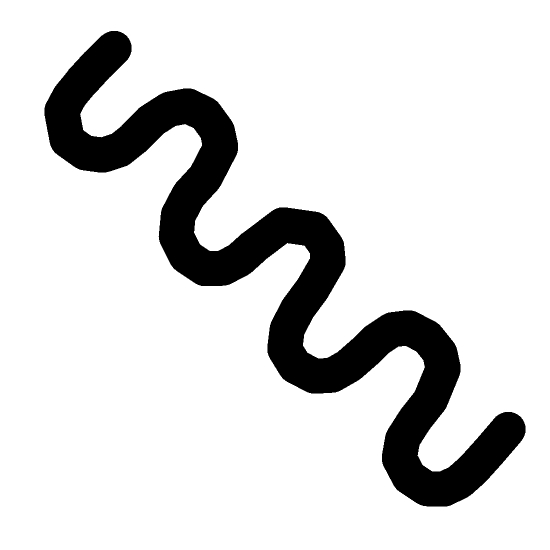 Jéje, před tebou je rozvodněná řeka. Jsi trochu zmatený, na kterém břehu je kontrola, a tak ji 3x přeskočíš tam a zase zpět.BUDOVA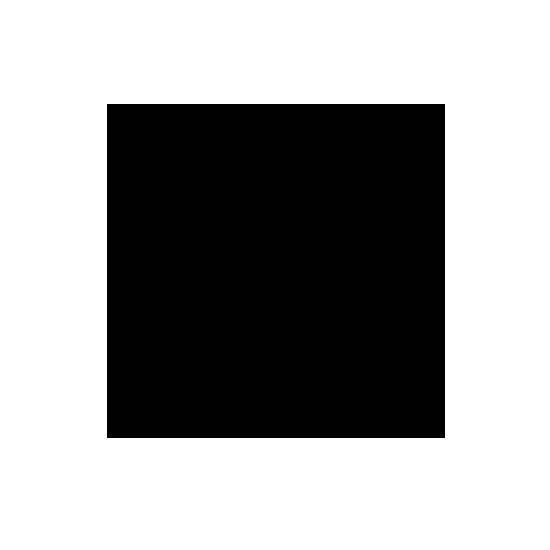 Postav z dostupných přírodnin domeček pro skřítky. MALÁ PROHLUBEŇ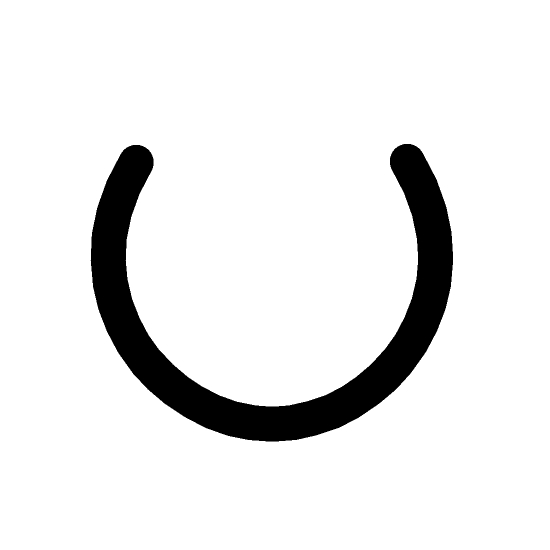 Vydlabej lžící malou prohlubeň. Všimni si jejího tvaru, který odpovídá piktogramu (obrázku).SOCHA, POMNÍK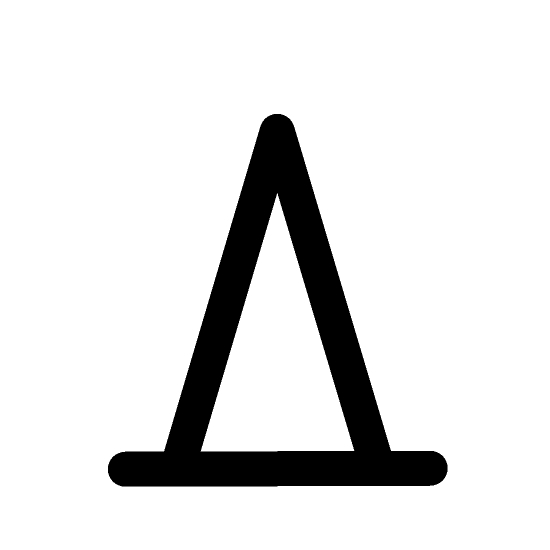 Vylosuj si z pytlíku papírek, nech si ho přečíst doprovodem a vytvoř sochu, která odpovídá tomu, co se něm dočtete.POSED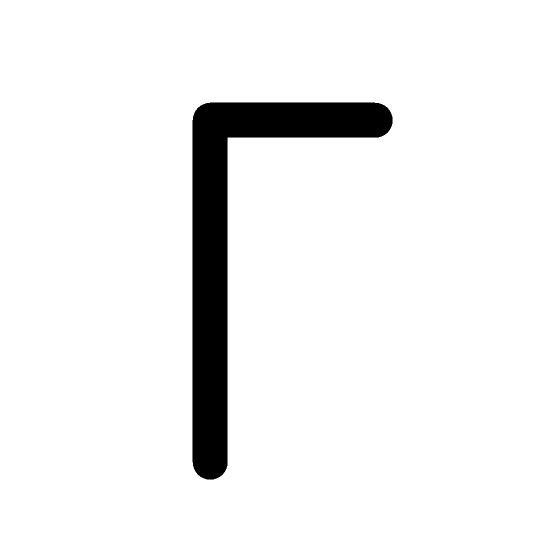 Vylez na posed a pojmenuj zvířata, která z něj vidíš.VYSOKÁ VĚŽ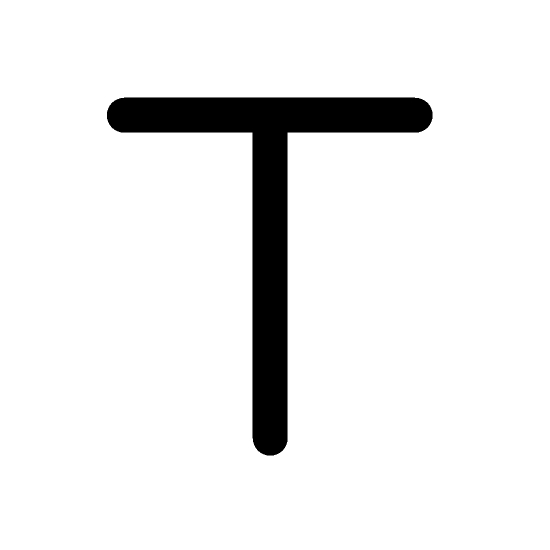 Postav z kostek dostupných vědnom z kruhů vysokou věž.